ООО "СтальМастерПермь" предлагает вакансию инженер-технолог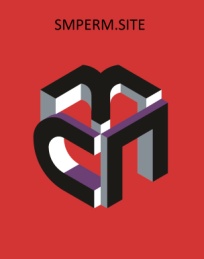 Должностные обязанности- Разработка схем, эскизов, чертежей различных строительных металлоконструкций;- Проведение расчетов стоимости производства (изготовления) различных конструкций; - Проведение необходимых замеров (обмеров)  непосредственно на объекте производства работ;- Работа с Заказчиком по техническим вопросам изготовления металлоконструкций, а также по решению возникших вопросов согласования при производстве (изготовления) металлоконструкций;- Проведение внутреннего контроля производственного цеха (при изготовлении металлоконструкций), в процессе, в соответствии с изготовленными чертежами;Подготовка чертежей деталей в программе Автокад/Компас, для выполнения работ по резке деталей на плазменном станкеТребования к кандидату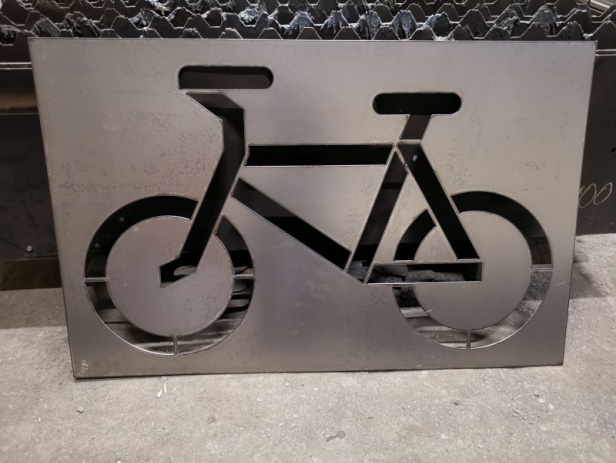 - Знания и умения пользованием программным продуктом Автокад/Компас;- Опыт (практика) в строительной отрасли;- Желание к самообучению;- Ответственный подход к выполнению задач. Опыт работы: можно без опытаОбразование: Среднее профессиональное, высшееДанные по вакансииГрафик работы:Полный рабочий деньРабочее время:c 09:00 по 18:00Контактная информацияКонтактное лицо:Кокорин Владимир НиколаевичТелефон:+7(961) 757-62-92E-mail:lolopolokvn@yandex.ruАдрес:            г.Пермь, ул. Рязанская, 19/3